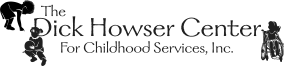 3519 Easter Stanley Court ~ Tallahassee, Florida 32308P: (850) 921-KIDS(5437) ~ F: (850) 921-4734Credit Card Payment AuthorizationTuition Credit Card Payment for:Name as it Appears on the Card:  										Billing Address:  																Street				City				State		Zip CodeSignature:  								Date:  			By signing this, you are authorizing The Dick Howser Center for Childhood Services, Inc. to charge your credit card for the amount listed above.The Dick Howser Center for Childhood Services, Inc. is a 501(c)(3) charitable organization.  Some or all of your donation may be tax deductible.  The Dick Howser Center for Childhood Services, Inc. accepts cash contributions, securities and in-kind donations (tangible donations that are valued at the wholesale value of the gift, such as gift certificates, airline tickets or other products).Card Type:Card Type:Card Type:Card Type:Card Type:Card Number:Card Number:Card Number:Card Number:Card Number:Card Number:VisaVisaVisaVisaMasterCardMasterCardMasterCardMasterCardAmerican ExpressAmerican ExpressAmerican ExpressAmerican ExpressThree digit verification code:Three digit verification code:Three digit verification code:Three digit verification code:DiscoverDiscoverDiscoverDiscoverZip Code:Amount Charged:Amount Charged:$$$Expiration Date:Expiration Date:Expiration Date:Day of the month to run:Day of the month to run:Day of the month to run: